12 апреля весь мир отмечает День авиации и космонавтики. Эта праздничная дата была установлена в ознаменование первого космического полёта, совершенного советским космонавтом Юрием Алексеевичем Гагариным 12 апреля 1961 года, на космическом корабле «Восток-1». Это настоящий праздник, объединяющий людей всей Земли в едином стремлении познать то, что находится за её пределами.В нашей школе-интернат воспитатели Мельникова Н.П., Гилева С.А, Шильке И.А. провели для детей конкурсно-игровую программу «День космонавтики». С помощью Уфимцевой Е.С. тематически оформили зал, организовали выставку рисунков и плакатов. Зазвучала космическая музыка. В ходе игры сформировали звездные экипажи «Восток» и «Союз» и дети погрузились в «космическое» путешествие. Вспомнили, кто первый отправился в открытый космос, какими качествами должен обладать космонавт. В ходе «космического» путешествия ребята с увлечением разгадывали «звездные» загадки. Они отлично справились с интеллектуальными заданиями, проявив смекалку и эрудицию. Затем проходили «космические» испытания, ребята отважно и весело справились с ними. В конце мероприятия судьи озвучили результат и юные «космонавты» получили сладкие призы, чему были очень довольны.Гилева С.А.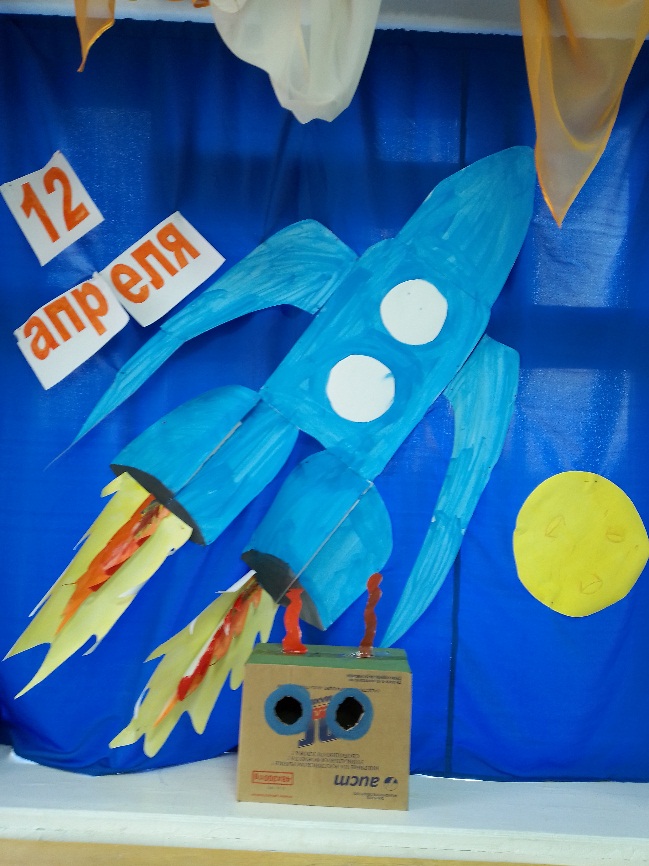 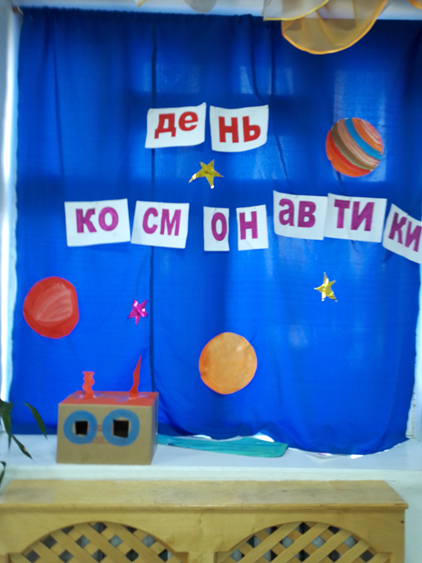 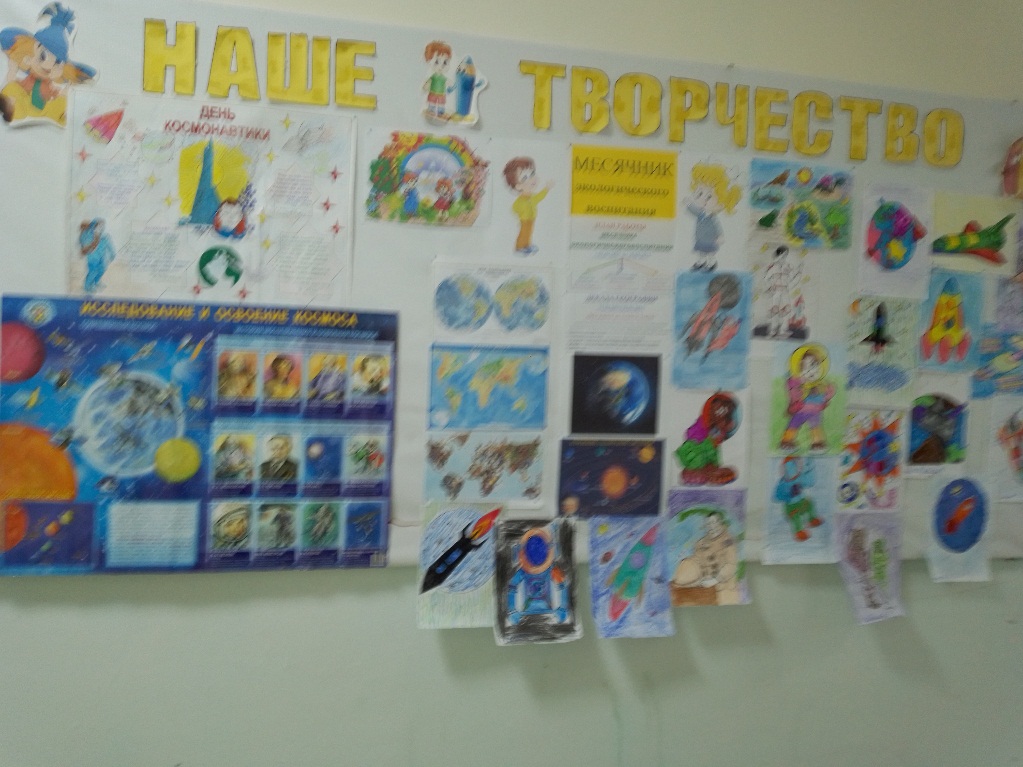 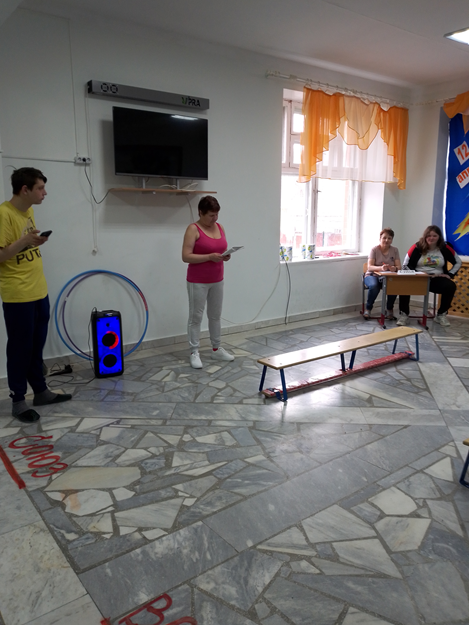 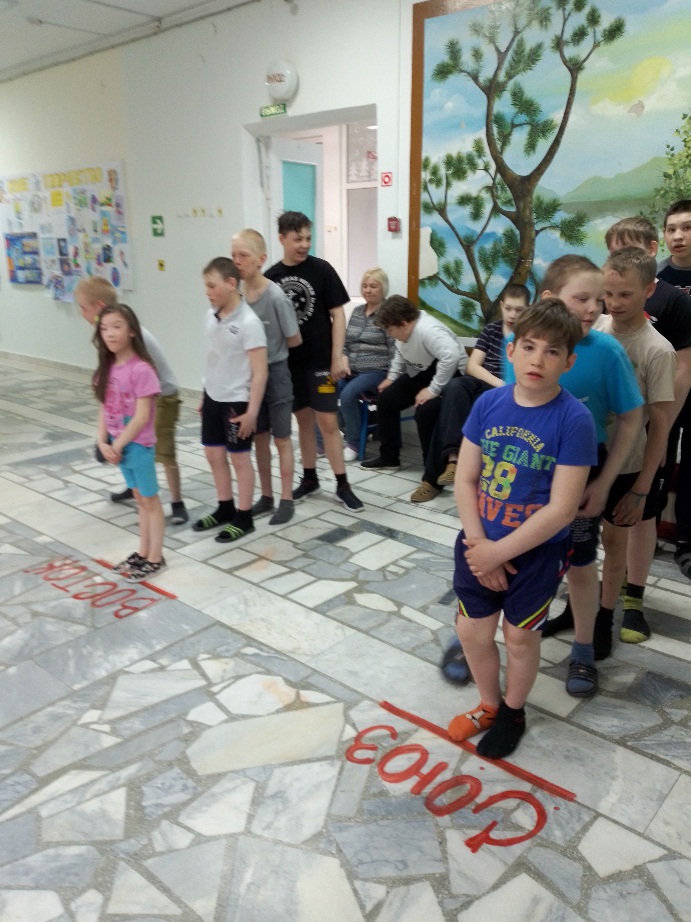 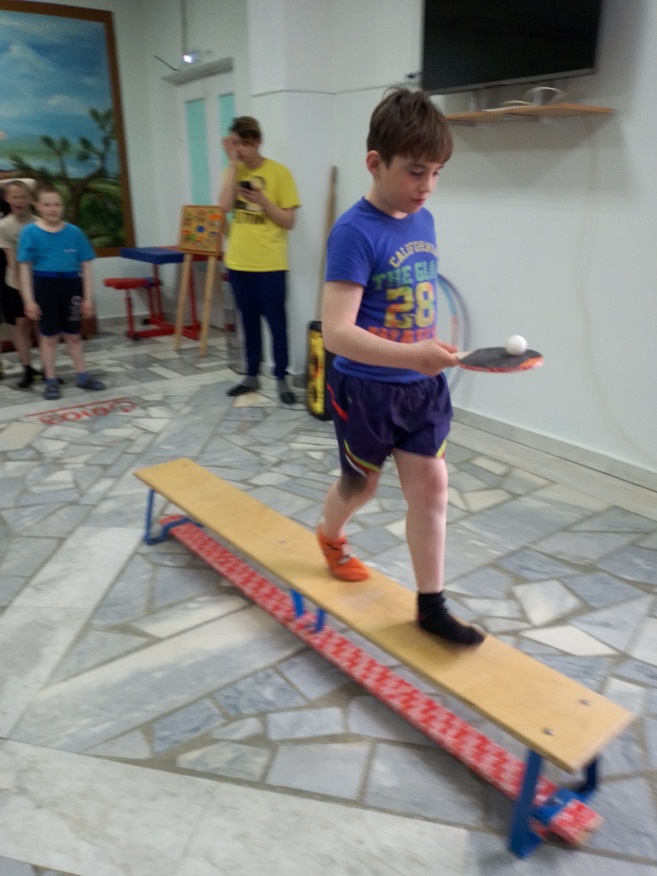 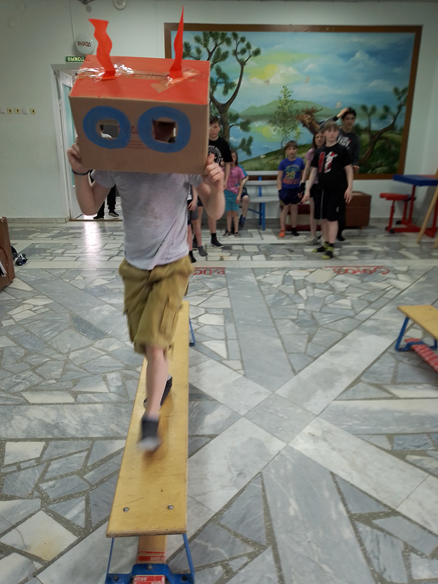 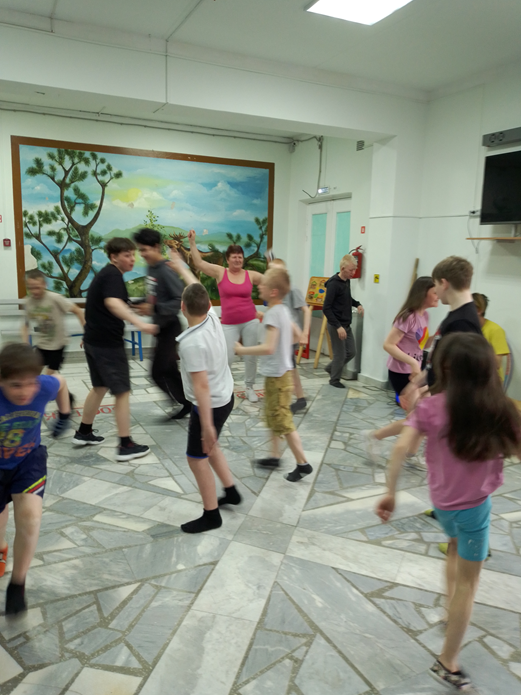 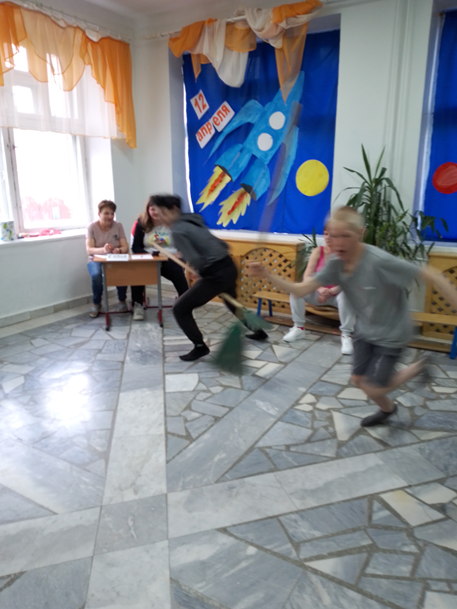 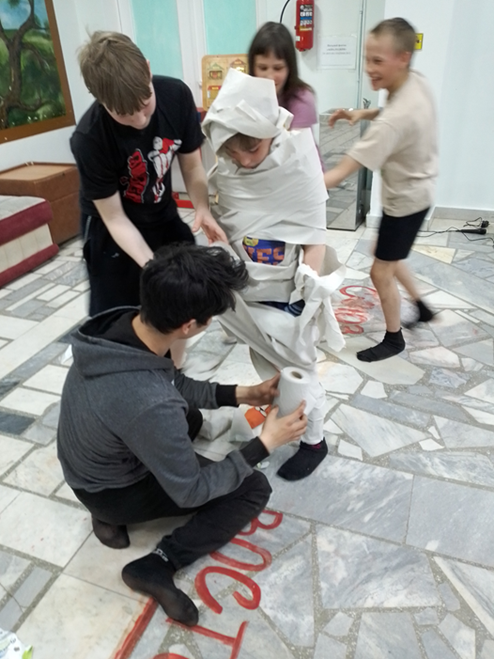 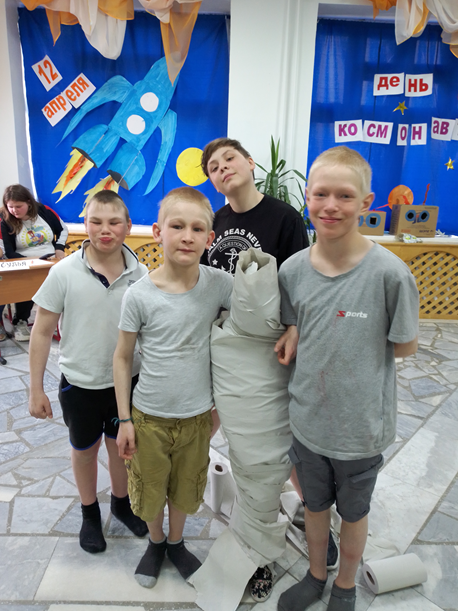 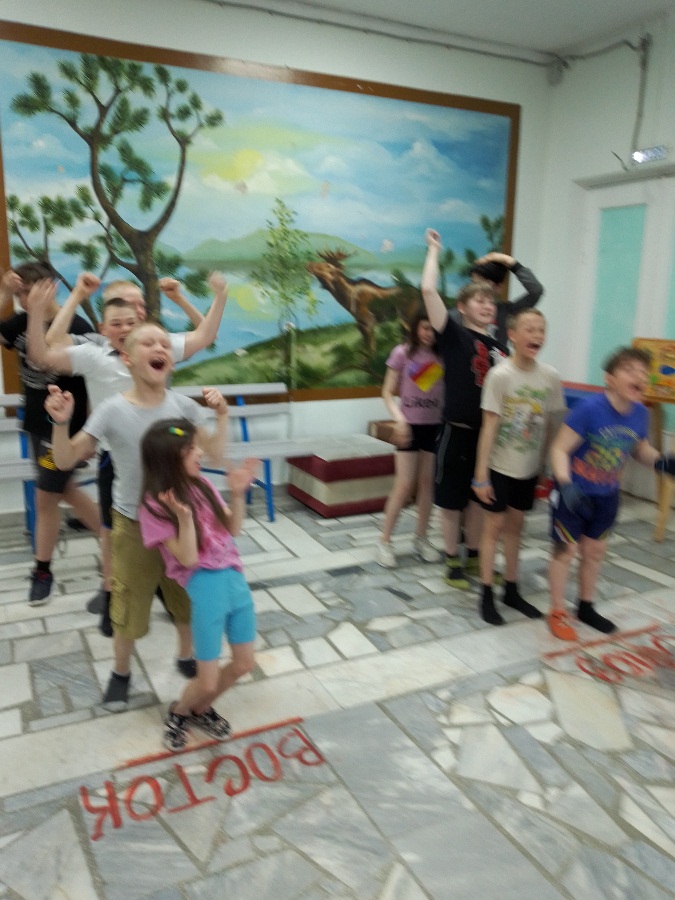 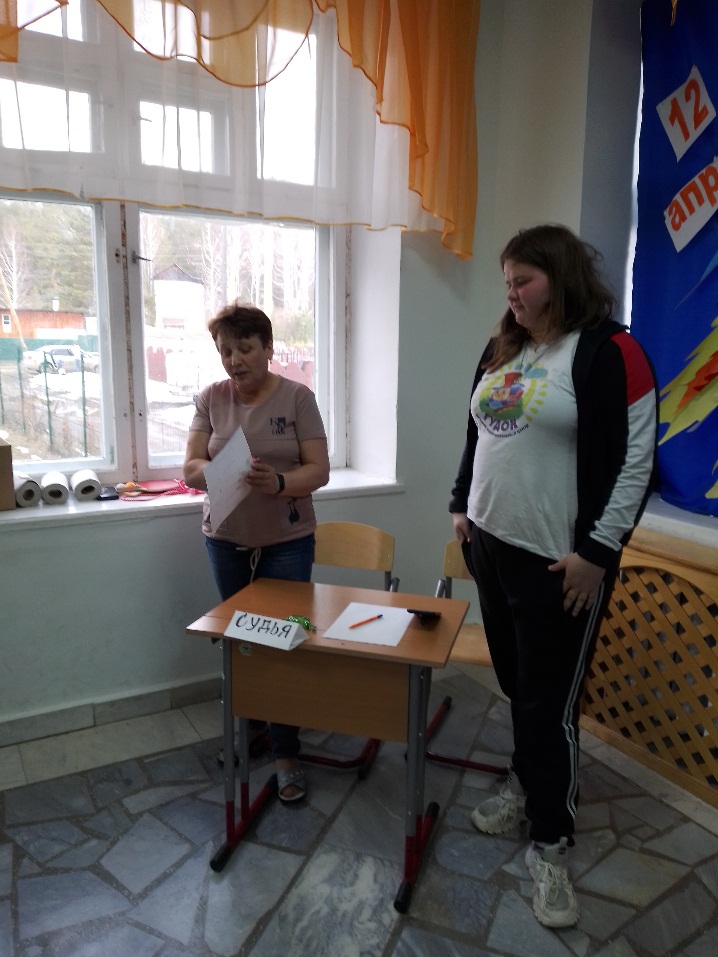 